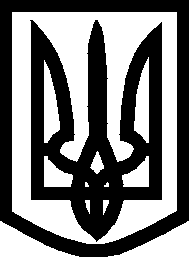 УКРАЇНА ВИКОНАВЧИЙ КОМІТЕТМЕЛІТОПОЛЬСЬКОЇ  МІСЬКОЇ  РАДИЗапорізької областіР О З П О Р Я Д Ж Е Н Н Яміського голови 08.09.2021			                                                                     № 304-рПро затвердження Порядку організації роботи у виконавчому комітеті Мелітопольської міської ради Запорізької області щодо оприлюднення на єдиному вебпорталі використання публічних коштів інформації Керуючись Законом України «Про місцеве самоврядування в Україні», для забезпечення виконання вимог Закону України «Про відкритість використання публічних коштів», постанови Кабінету Міністрів України від 14.09.2015 № 676 «Про затвердження Порядку оприлюднення на єдиному вебпорталі використання публічних коштів інформації про платіжні транзакції на єдиному казначейському рахунку»,  ЗОБОВ`ЯЗУЮ:             1. Затвердити Порядок організації роботи у виконавчому комітеті Мелітопольської міської ради Запорізької області щодо оприлюднення на єдиному вебпорталі використання публічних коштів інформації згідно з вимогами Закону України «Про відкритість використання публічних коштів» згідно з додатком.             2.  Контроль за виконанням цього розпорядження покласти на керуючого справами виконкому Євтушенко Х.Мелітопольський міський голова                                                   Іван ФЕДОРОВДодаток                                                                          до розпорядження міського голови від  08.09.2021 № 304-рПорядок організації роботи у виконавчому комітеті Мелітопольської міської ради Запорізької області щодо оприлюднення на єдиному вебпорталі використання публічних коштів інформації  1. Обов’язок оприлюднення на єдиному вебпорталі використання публічних коштів інформації про використання публічних коштів виконавчим комітетом Мелітопольської міської ради Запорізької області згідно з вимогами Закону України «Про відкритість використання публічних коштів» покладається на головного спеціаліста відділу обліку та звітності, а за його відсутності – на особу, що тимчасово виконує його обов’язки (далі – Відповідальна особа).2. Відповідальна особа здійснює реєстрацію службового кабінету виконавчого комітету Мелітопольської міської ради Запорізької області на єдиному вебпорталі використання публічних коштів.3. Оприлюднення на єдиному веб-порталі використання публічних коштів інформації, визначеної пунктом 1 статті 3 Закону України «Про відкритість використання публічних коштів», здійснюється Відповідальною особою щоквартально, не пізніш як за 35 днів після закінчення звітного кварталу. Відомості, що оприлюднюються згідно з Законом України «Про відкритість використання публічних коштів», повинні бути повними, правдивими, точними та реально відображати фактичні дані станом на відповідну дату або за відповідний період часу.4. Працівники виконавчого комітету Мелітопольської міської ради Запорізької області зобов’язані не пізніше 2 робочих днів письмово інформувати Відповідальну особу про обставини, що впливають на зміст інформації, яка має бути оприлюднена на єдиному вебпорталі використання публічних коштів, у тому числі про наявність або відсутність претензій і штрафних санкцій, що виникли в результаті виконання договору, підписані акти виконання договору (акти наданих послуг, приймання-передачі, виконаних робіт).5. Відповідальна особа зобов’язана невідкладно інформувати Мелітопольського  міського голову про будь-які обставини, що можуть вплинути на своєчасність, повноту та достовірність розкриття інформації на єдиному веб-порталі використання публічних коштів.6.  Відповідальна особа готує проєкти роз’яснень щодо суті платіжних транзакцій, розміщених на єдиному вебпорталі використання публічних коштів, які надаються відповідно до пункту 8 Порядку оприлюднення на єдиному веб-порталі використання публічних коштів інформації про платіжні транзакції на єдиному казначейському рахунку, затвердженого постановою Кабінету Міністрів України від 14 вересня 2015 року № 676. Начальник відділу обліку та звітності                                             Лариса ІСАЄВА